Številka: 03217- 1/2014-3Datum: 20. 3. 2013OSNUTEKZAPISNIK22. redne seje Odbora za varstvo okolja, ki je bila v torek 20. marca 2014 s pričetkom oziroma z zborom udeležencev ob 16.00 uri pred vhodom  enote* TE-TOL, Toplarniška ulica 19, Ljubljana Moste.*(JAVNO PODJETJE ENERGETIKA LJUBLJANA d.o.o. s sedežem na Verovškovi 62, Ljubljana)NAVZOČI ČLANI: Predsednica Dunja Piškur Kosmač, podpredsednik  mag. Tomaž Ogrin, ostali člani Mirko Brnič Jager, Miro Gorenšek, Metka Macarol Hiti, Jože Horvat ter tajnik odbora Jan Skoberne.Iz Odbora za gospodarske javne službe in promet predsednica  Julijana Žibert, Mojca Kavtičnik Ocvirk in Marko Bokal.NAVZOČNOST OPRAVIČIL: Marjan Jernej Virant, vabljeni vodje oddelkov mestne uprave in sodelavci so se opravičili, večina si je že ogledala enoto* TE-TOL in tehnični direktor gostitelja Stane Koprivšek.NAVZOČI OSTALI VABLJENI:S strani JP ENERGETIKA LJUBLJANA d.o.o. direktor družbe Samo Lozej, namestnik direktorja dr. Marko Notar, direktorica sektorja za okolje in kakovost Irena Debeljak, direktor sektorja za proizvodnjo toplote in elektrike Igor Bole, direktorica sektorja za laboratorijske analize Mateja Notar, svetovalka za odnose z javnostmi Doris Kukovičič, Nataša Jazbinšek Sršen vodja Oddelka za varstvo okolja MU MOL, Alenka Loose iz županstva MOL, za mag. Lilijano Madjar direktorico RRA Ljubljanske urbane regije Urša Kisovec, Mihaela Žvipelj iz SODMS.Na seji in obisku je bilo navzočih 6 članov odbora in trije člani OGJSP.Predlagan dnevni red je bil sprejet in v celoti izveden:Predstavitev proizvodnje električne in toplotne energije v Ljubljani, skladno s priloženim vabilom in predlogom direktorja družbe g. Sama Lozeja o poteku obiska enote TE-TOLPobude in vprašanja S sklicem seje so člani prejeli gradiva, vse podatke enote* TE-TOL, ki jih imajo obiskovalci in so dostopni na spletnem naslovu:  www.energetika-lj.si   JP ENERGETIKA LJUBLJANA d.o.o. in spletne povezava posameznih predstavitev: - http://www.youtube.com/results?search_query=te-tol&sm=3-Soproizvodnja toplotne in električne energije: http://www.youtube.com/watch?v=3bgPTW_CM90- Energenti: http://www.youtube.com/watch?v=h0m4pxSzk4cgradivo je dosegljivo tudi na spletnem naslovu Odbora za varstvo okolja:http://www.ljubljana.si/si/mol/mestni-svet/odbori-mestnega-sveta/odbor-za-varstvo-okolja/ AD 1Predsednica odbora Dunja Piškur Kosmač se je gostiteljem zahvalila za sprejem obeh odborov, povedala za odločitev odbora, da se z ogledi posameznih javnih zavodov odbor seznanja s stanjem in njihovim delovanjem in razvojnimi smernicami in predala vodenje seje je pod 1. točko gostitelju glavnemu direktorju Samo Lozeju. Skupaj s svojimi sodelavci je predstavil dejavnost javnega podjetja,ki se je pred kratkim združilo, predhodnika sta bila TE-TOL in Energetika ljubljana. Pokrivajo daljinskooskrbo za ogrevanje in toplo vodo, distribucijo in prodajo plina, proizvodnjo električne energije ter inženiring storitve.  So sodobna gospodarska družba, kimora svoje delovanje  uskladiti z EU direktivami za vsebnosti dušikovih in žveplovih oksidov za ene že do 1.1.2016 za druge do 1.7.2020.Gradivo in predstavitev je v prilogi in je sestavni del zapisnika.Navzoči so po osnovni predstavitvi razpravljali in postavljali vprašanja na katera so prejeli odgovore.V razpravi so sodelovali vsi vabljeni člani, odgovarjali pa vsinavzoči predstavniki javnega podjetja.V drugem delu je bil izveden ogled obrata te enote TE-TOL, laboratorijske prostore in vodstvo pa so prepustili za naslednji ogled.Zaključek:Odbor se je seznanil s celovito sliko in zgodovinskim vpogledom v razvoj dejavnosti sedaj združenega gospodarskega subjekta in je pripravljen sodelovati pri pravilnem razumevanju in širjenju koncepta daljinske oskrbe za ogrevanje in ohlajanje objektov na področju MOL.Navzoči so bili zelo zadovoljni z ogledom in dobili so vsa pojasnila na podlagi postavljenih vprašanj. AD 2Posebnih vprašanj in pobud ni bilo postavljenih.Ob zaključku se je predsednica odbora Dunja Piškur Kosmač  zahvalila gostiteljem in organizatorjem ogleda s strani obeh odborov in predstavnikov MU MOL.Zasedanje je bilo zaključeno ob 19.30 uri. ZapisalaJan Skoberne                                                                                  Dunja Piškur KosmačVišji svetovalec I.                                                                            PredsednicaPRILOGA 1.  Osnovni podatki o dejavnosti JP in enote TE-TOL:PRILOGA 2.  Predstavitev – 1. točka dnevnega redaPRILOGA 1Osnovni podatki o dejavnosti JP in enote TE-TOL:PROIZVODNJA    http://www.te-tol.si/index.php?sv_path=2455Oskrbujemo 90 odstotkov potreb po ogrevni toploti v sistemu daljinskega ogrevanja Ljubljane in 3 odstotke potreb po električni energiji Slovenije.Proizvajamo tudi tehnološko paro in nudimo sistemske storitve za elektro-energetski sistem Slovenije.
Za tehnološki proces od leta 2002 uporabljamo izključno indonezijski premog, ki je zaradi svojih tehnoloških lastnosti oz. kakovosti glede na zakonske okoljske zahteve edini primeren za kurjenje v naših kurilnih napravah. Premog, ki ga uporabljamo v TE-TOL mora imeti ustrezno visoko kurilno vrednost in nizko vsebnost žvepla (pod 0,2 %) in pepela (1-3 %). 

Od leta 2008 v kotlu bloka 3 uporabljamo tudi lesne sekance, ki nadomeščajo 20 %premoga. Iz obnovljivega vira proizvedemo okoli 8 % toplotne in električne energije.

Soproizvodnja ali kogeneracijaSočasno proizvodnjo električne in toplotne energije imenujemo SOPROIZVODNJA ali KOGENERACIJA. To pomeni, da se pri proizvodnji električne energije istočasno proizvede tudi toplota in s tem preprečuje odvajanje toplotne energije v okolico. Glede na ločeno proizvodnjo se s soproizvodnjo doseže večji skupni izkoristek goriv in s tem sorazmerno manjšo obremenitev okolja s škodljivimi emisijami. Najpomembnejša korist je zmanjševanje emisije ogljikovega dioksida. 

Ločena proizvodnja:


Soproizvodnja:

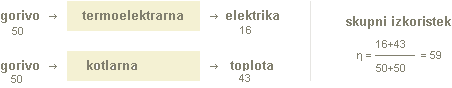 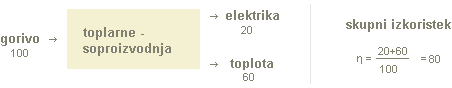 
Prednosti soproizvodnje:

Prihranek primarnega goriva za enako količino proizvedene energije v primerjavi z ločeno proizvodnjo.


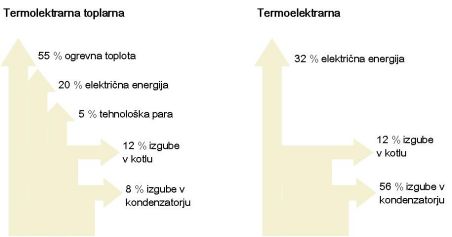 POGOSTA VPRAŠANJA       http://www.te-tol.si/index.php?sv_path=2457,2485Na tem mestu lahko najdete odgovore na pogosta vprašanja, povezana z osnovno dejavnostjo Termoelektrarne Toplarne Ljubljana (glede proizvodnje, varstva okolja ipd.).

Vprašanje lahko preko obrazca spodaj postavite tudi vi - pripišite tudi vaš elektronski naslov, če bi želeli osebno prejeti odgovor, ali pa nam pišite na el. naslov info@te-OKOLJECelovit sistemski pristop do varstva okolja, ki trajnostno zagotavlja prilagajanje proizvodnje okoljskim zahtevam, je eno naših bistvenih načel.Soproizvodnja električne energije in toplote v TE-TOL-u sodi med tiste industrijske dejavnosti (velike kurilne naprave z vhodno toplotno močjo, ki je večja ali enaka 50 MW), ki lahko povzročijo onesnaževanje večjega obsega in za katere se zahteva celovit pristop k preprečevanju in nadzoru nad onesnaževanjem okolja (IPPC direktiva in Uredba o dejavnosti in naprav, ki lahko povzročajo onesnaževanje okolja večjega obsega (UL RS št. 97/04)). 

TE-TOL je v skladu z Zakonom o varstvu okolja (ZVO-1-UPB1) pridobil okoljevarstveno dovoljenje, ki velja za obdobje desetih let. 
TE-TOL na področju obvladovanja zahtev okolja izvaja ukrepe, ki so potrebni za preprečevanje in zmanjševanje onesnaževanja, tako da njegove emisije ne presegajo predpisanih vrednosti. TE-TOL ima certificiran sistem ravnanja z okoljem po standardu ISO 14001:2004. S tem TE-TOL vključuje okoljevarstveno komponento tudi v vse organizacijske nivoje, tako da poteka reševanje vprašanj glede okolja stalno in interaktivno. S primernim vzdrževanjem sistema ravnanja z okoljem skrbimo, da dosegamo nenehno izboljševanje učinkov ravnanja z okoljem.

Komuniciranje z okoljem
Vpetost lokacije TE-TOL-a v urbano okolje zahteva posebno odgovornost do najbližjih sosedov. Prav zaradi bližine mestnega naselja se pospešuje dinamika komuniciranja z zainteresiranimi strankami na več načinov. Ustvarili smo odprt odnos z javnostmi preko posredovanja podatkov emisij snovi v zrak na prikazovalnik.

Uporaba okoljsko sprejemljivejšega premoga
V smislu izboljšanja okolja smo izvedli že vrsto ukrepov, na podlagi katerih se je bistveno izboljšala kakovost zraka mesta Ljubljane. Sredi devetdesetih let se je pričela postopna zamenjava domačega premoga z uvoženim, kriteriji za izbor so bili nizka vsebnost žvepla, ki omogoča obratovanje naprav brez razžveplevalnih naprav, nizka vsebnost pepela in ustrezna relativno višja kurilna vrednost, ki zmanjšuje stroške transporta in pretovora premoga, obenem pa je za kurilno napravo, ki je bila projektirana za nizko kalorične domače premoge tehnološko sprejemljiv.

Kurilno-tehnični ukrepi za zmanjševanje emisij
Od leta 2002 se tako uporablja samo premog z nizko vsebnostjo žvepla (0,1%-0,3%), zato emisije žveplovega dioksida dosegajo take vrednosti, ki so primerljive z emisijami žveplovega dioksida iz čistilnih naprav, prigrajenih kurilnim napravam, ki uporabljajo premog z visoko vsebnostjo žvepla. Poleg tega smo v zadnjih letih (2000-2004) pri kurjenju premoga uvedli dodatne kurilno-tehnične ukrepi za zmanjševanje emisijskih koncentracij dušikovih oksidov v dimnih plinih. Prigrajene odpraševalne naprave (vrečasti filter za kotlom bloka 1, vrečasti filter za kotlom bloka 2 ter elektrofilter za kotlom bloka 3) delujejo z visoko učinkovitostjo, tako da se na izstopu iz čistilnih naprav dosegajo izredno nizke emisijske vrednosti prašnih delcev.

S kurjenjem uvoženega premoga se je poleg občutnega zmanjšanja emisije žveplovega dioksida zmanjšalo tudi obremenjevanje ljubljanske deponije z odpadnim pepelom in žlindro (ta premog vsebuje 1-3% pepela, prejšnji pa je vseboval 20-30% pepela).GalerijaIrena Debeljak
Predstavnica vodstva za okolje
e-pošta: irena.debeljak@te-tol.si 

TE-TOL, d.o.o., Ljubljana
Toplarniška 19, SI-Ljubljana
tel.: +386 (0)1 58 75 335
faks: +386 (0)1 58 75 219Zanimive povezaveIPPC direktiva Zakon o varstvu okolja Ravnanje z okoljem - ISO 14001 Emisijski prikazovalnik Pogosta vprašanjaDokumentiOkoljevarstveno dovoljenje[163,01 KB]Načrt razsvetljave TE-TOL[1.913,02 KB]TE-TOL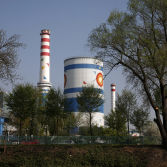 Nazaj1 / 8NaprejKontaktAktualnoNaše delovanje je usmerjeno v vzpostavljanje in vzdrževanje dolgoročnih, odgovornih, poštenih in vzajemno koristnih odnosov s svojimi javnostmi.V primeru naravnih ujem lahko TE-TOL oskrbi ključne porabnike električne energije v LjubljaniNovica - 07.02.2014TE-TOL (sedaj Energetika Ljubljana) je v preteklih letih z nadgradnjo elektro opreme in posodobitvami usposobil elektrarno za avtomatsko vzpostavitev obratovanja v otočnem režimu.TE-TOL pripojen k Energetiki LjubljanaNovica - 06.02.2014Ljubljana, 6. 2. 2014 - Družba TERMOELEKTRARNA TOPLARNA LJUBLJANA (TE-TOL) je od 31. 1. 2014 uradno pripojena k družbi JAVNO PODJETJE ENERGETIKA LJUBLJANA (Energetika Ljubljana). Z vpisom pripojitve v sodni register je tako družba TE-TOL prenehala obstajati kot samostojna pravna oseba. Cilj združitve teh dveh družb je enovita družba z vsemi obstoječimi dejavnostmi, ki bo razvojno, organizacijsko in tržno kar se da najbolj učinkovita v celoviti energetski oskrbi. Direktor združenega podjetja Energetika Ljubljana je Samo Lozej, dosedanji direktor TE-TOL.